* nehodiace sa odstráňteDátum:        					                                  Podpis:FAKULTA ZÁHRADNÍCTVA A KRAJINNÉHO INŽINIERSTVA SPU V NITRE     AKADEMICKÝ ROK 2018/2019FAKULTA ZÁHRADNÍCTVA A KRAJINNÉHO INŽINIERSTVA SPU V NITRE     AKADEMICKÝ ROK 2018/2019FAKULTA ZÁHRADNÍCTVA A KRAJINNÉHO INŽINIERSTVA SPU V NITRE     AKADEMICKÝ ROK 2018/2019POSUDOK VEDÚCEHO BAKALÁRSKEJ PRÁCEPOSUDOK VEDÚCEHO BAKALÁRSKEJ PRÁCE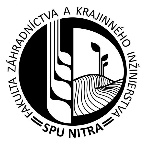 Študijný programŠtudentVedúci bakalárskej práce/pracoviskoNázov bakalárskej práceBodové hodnotenie bakalárskej práceBodové hodnotenie bakalárskej práceMax.Hodnotenie vedúceho1.Aktivita  študenta pri vypracovaní bakalárskej práceSamostatnosť a tvorivosť v prístupe k riešeniu práce10Iniciatíva a systém práce študenta, využívanie konzultácií102.Prehľad literatúryTeoretické znalosti k danej téme7Používanie správnej terminológie, definícií a jednotiek7Práca s literatúrou a inými informačnými zdrojmi, používanie aktuálnej domácej a zahraničnej literatúry7Dodržiavanie pravidiel citačnej normy 7Schopnosť tvoriť formulácie zo študovanej literatúry a následné spracovanie v prehľade literatúry 73.Výsledky práce a záveryOriginalita a potenciál študenta pri formulácií výsledkov a záverov 10Miera naplnenia cieľov práce a pochopenie metodiky práce5Schopnosť študenta navrhnúť teoretickú alebo praktickú využiteľnosť záverov a odporúčaní v praxi104.Formálna a grafická úroveň práceOsnova a logická stavba práce5Štylistika a gramatika5Odbornosť použitého jazykového štýlu5Grafické spracovanie textu, tabuliek a obrázkov5Dosiahnuté body za bakalársku prácu  -  spoluDosiahnuté body za bakalársku prácu  -  spoluDosiahnuté body za bakalársku prácu  -  spoluŠpecifikácia vlastného prínosu práce a zhodnotenie práce bakaláraŠpecifikácia vlastného prínosu práce a zhodnotenie práce bakaláraŠpecifikácia vlastného prínosu práce a zhodnotenie práce bakaláraStanovisko ku kontrole a protokolu originality Percento ...%Celkové hodnotenie bakalárskej práce - rekapituláciaMax.BodyAktivita  študenta pri vypracovaní bakalárskej práce20Prehľad literatúry35Výsledky práce a závery25Formálna a grafická úroveň práce20BODY SPOLU100Plnenie požiadaviek kladených na bakalársku prácuÁno/nie*Áno/nie*Odporúčanie bakalárskej práce k obhajobe pred štátnicovou komisiouÁno/nie*Áno/nie*Celkové hodnotenie bakalárskej práce známkouKlasifikačný stupeň – Známka93 – 100 %	Výborne (1)86 – 92 %	Veľmi dobre (1,5)79 – 85 %	Dobre (2)72 – 78 %	Uspokojivo ( 2,5)64 – 71 %	Dostatočne (3)63 a menej	Nedostatočne (4)Klasifikačný stupeň – Známka93 – 100 %	Výborne (1)86 – 92 %	Veľmi dobre (1,5)79 – 85 %	Dobre (2)72 – 78 %	Uspokojivo ( 2,5)64 – 71 %	Dostatočne (3)63 a menej	Nedostatočne (4)Klasifikačný stupeň – Známka93 – 100 %	Výborne (1)86 – 92 %	Veľmi dobre (1,5)79 – 85 %	Dobre (2)72 – 78 %	Uspokojivo ( 2,5)64 – 71 %	Dostatočne (3)63 a menej	Nedostatočne (4)